Referral Form 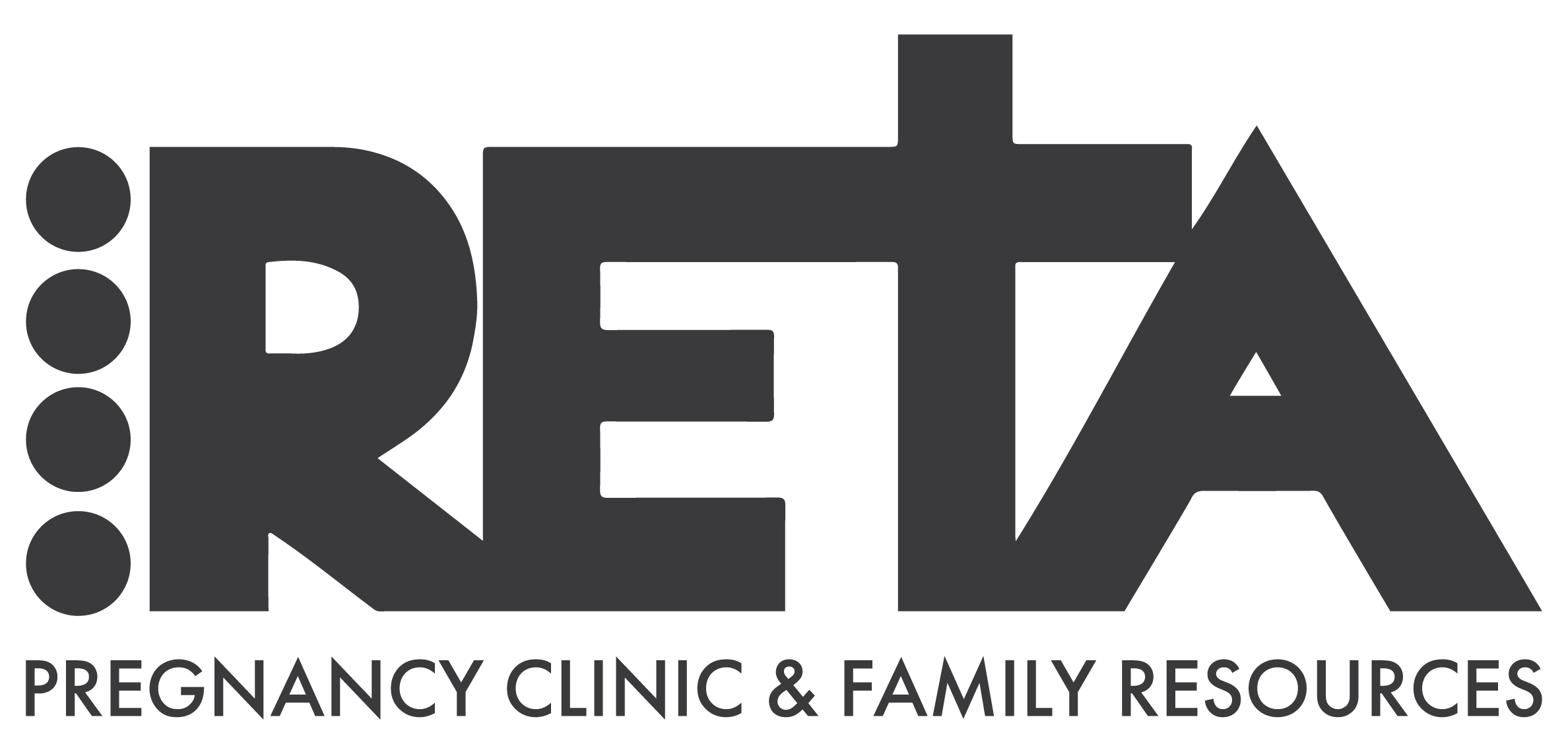 300 West High St.Elkhart, IN 46516(574) 522-3888Fax (574) 293-5368retaforlife.comReferring OrganizationPerson making referral: __________________________________________________   Date: ____________________Organization: __________________________________________________________________________________________________Address: __________________________________________________________________________________________________Phone Number: __________________________________    	  Fax Number:_________________________________ Client InformationName: _____________________________________________________    Date of Birth:________________________ Address: ___________________________________________________________________________________________Phone Number: _____________________________   	 Email: ______________________________________________ Referral For:	Medical Services (Pregnancy testing, STD testing, Ultrasound)Females: First Day of Last Period: ______________________		Parenting Resources/Coaching	Healthy Sexual Boundaries Education 		Pregnancy Loss Support		Abortion Recovery Support		Other: ________________________________ Client Signature: _____________________________________________		Date: _____________________-------------------------------------------------------RETA Staff Use Only-----------------------------------------------------------------Date referral received: _____________________		Person contacting client: ____________________________________Able to contact?  Yes   No				Appointment Made?   Yes    No 